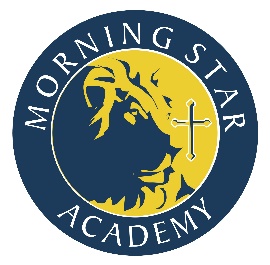 K-6th Boys Dress CodeCold Weather Standards: Students may wear any kind of coat to school.  Sweaters and jackets worn indoors must be solid navy or white with NO insignia of any kind unless the insignia is the official MSA logo.  Any MSA apparel item may be worn including jackets, sweaters, sweatshirts, and hoodies.  Sweatshirts are not permitted on Chapel days.In addition to these guidelines all standards for appearance concerning neatness and modesty apply.BoysBoysBoysBoysBoysMonday, Tuesday, ThursdayMonday, Tuesday, ThursdayMonday, Tuesday, ThursdayMonday, Tuesday, ThursdayMonday, Tuesday, ThursdayShirtsPantsShoesSocksAccessoriesWhite, navy, or light blue polo with MSA logoWhite button up with logo3rd and up must tuck in shirt at all timesKhaki or navy shorts or slacksNo sweatpantsSolid white, black, brown, grey, or navytennis shoes or dress shoes only No sandals, flip flops, boots, clogs, character, or light up shoesSolid white, navy or black anklet or crew socks3rd and up brown or black belt requiredBoysBoysBoysBoysBoysWednesday—Chapel AttireWednesday—Chapel AttireWednesday—Chapel AttireWednesday—Chapel AttireWednesday—Chapel AttireShirtsPantsShoesSocksAccessoriesWhite polo with MSA logoNavy sweater with logo (optional)Shirt must be tucked in K-6Navy shorts or SlacksSolid white, black, brown, grey, or navy dress shoes or tennis shoesSolid navy or black crew socksBrown beltBoysBoysBoysBoysBoysFridayFridayFridayFridayFridayShirtsPantsShoesSocksAccessoriesMSA Spirit WearJeans Tennis ShoesNo sandals, flip flops, boots, or clogsSolid white, black, or navy anklet or crew socksSolid brown or black belt optional 